PREDSEDA NÁRODNEJ RADY SLOVENSKEJ REPUBLIKY Číslo: CRD-2003/2021							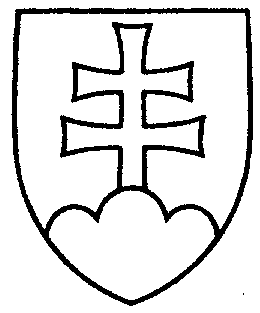 773ROZHODNUTIEPREDSEDU NÁRODNEJ RADY SLOVENSKEJ REPUBLIKYz 18. októbra 2021o pridelení vládneho návrhu zákona na prerokovanie výborom Národnej rady Slovenskej republiky	N a v r h u j e m	Národnej rade Slovenskej republiky p r i d e l i ť	 vládny návrh zákona, ktorým sa mení a dopĺňa zákon č. 669/2007 Z. z. o jednorazových mimoriadnych opatreniach v príprave niektorých stavieb diaľnic a ciest pre motorové vozidlá a o doplnení zákona Národnej rady Slovenskej republiky č. 162/1995 Z. z. o katastri nehnuteľností (katastrálny zákon) v znení neskorších predpisov (tlač 745), doručený 18. októbra 2021	na prerokovanie	Ústavnoprávnemu výboru Národnej rady Slovenskej republiky a	Výboru Národnej rady Slovenskej republiky pre hospodárske záležitosti; u r č i ť 	k vládnemu návrhu zákona ako gestorský Výbor Národnej rady Slovenskej republiky pre hospodárske záležitosti a lehotu na prerokovanie návrhu zákona v druhom čítaní vo výbore a v gestorskom výbore s termínom  i h n e ď  na 48. schôdzi Národnej rady Slovenskej republiky.Boris   K o l l á r   v. r.